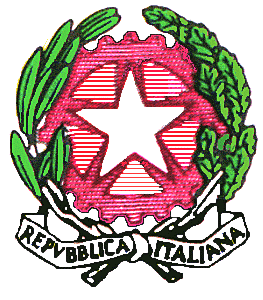 VERBALE GRUPPO DI LAVORO OPERATIVO Istituto Comprensivo Statale XX Settembre di Rimini Via Arnaldo da Brescia n. 4 47923 Rimini telefono e fax 0541-383012 Email rnic81600b@istruzione.it Pec rnic81600b@pec.istruzione.it codice fiscale 91142600401 codice ministeriale rnic81600bIl giorno    /     /     alle ore______  , nei locali   / in  modalità  a  distanza,  mediante  sistema  di  videoconferenza  Google Meet/ Zoom, si riunisce il Gruppo di Lavoro Operativo per l'alunno/a______________frequentante la classe____________della Scuola Primaria/Infanzia/Secondaria di primo grado______________   per discutere il seguente O.d.G:Presentazione della situazione di partenza.Approvazione e sottoscrizione del PEI. Varie ed eventuali.Sono presenti i seguenti componenti del GLO:SINTESI DELLE OSSERVAZIONI RACCOLTE E DEGLI ELEMENTI DELLA DOCUMENTAZIONE CLINICA POSSEDUTA _______________________________________________________________________________________NEL PRESENTE ANNO SCOLASTICO SI RITIENE DI PERSEGUIRE I SEGUENTI OBIETTIVI ______________________________________________________________________________________________________________________________________________________________________________INTERVENTI EDUCATIVI E DIDATTICI PREVISTI, SECONDO LE SEGUENTI METODOLOGIE,  MODALITÀ ORGANIZZATIVE E STRUMENTI ______________________________________________________________________________________________________________________________________________________________________________EVENTUALI ATTIVITÀ EXTRASCOLASTICHE E INTERVENTI RIABILITATIVI O TERAPEUTICI ______________________________________________________________________________________________________________________________________________________________________________Luogo e data __________________    L’ insegnante verbalizzante _______________________NOME E COGNOME RUOLO